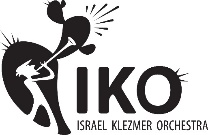 תזמורת הכלייזמר הישראליתבתקשורתראיון ב"כאן תרבות" עם אופיר טובול 10.11.17 https://www.facebook.com/toubul/videos/10155236447982075/כתבה בעיתון מוסף מקור ראשון 4.12.17https://musaf-shabbat.com/2017/12/04/%D7%A8%D7%A7-%D7%A8%D7%95%D7%A6%D7%94-%D7%9C%D7%A8%D7%A7%D7%95%D7%93-%D7%A8%D7%97%D7%9C%D7%99-%D7%A8%D7%99%D7%A3/כתבה בעיתון ישראל היום 22.1.18http://www.israelhayom.co.il/article/528223ראיון בגל"צ 13.1.18https://www.facebook.com/israel.klezmer/videos/187899981947656/ערוץ יוטיוב של התזמורת"ערוץ היוטיוב של תזמורת הכלייזמר הישראלית"